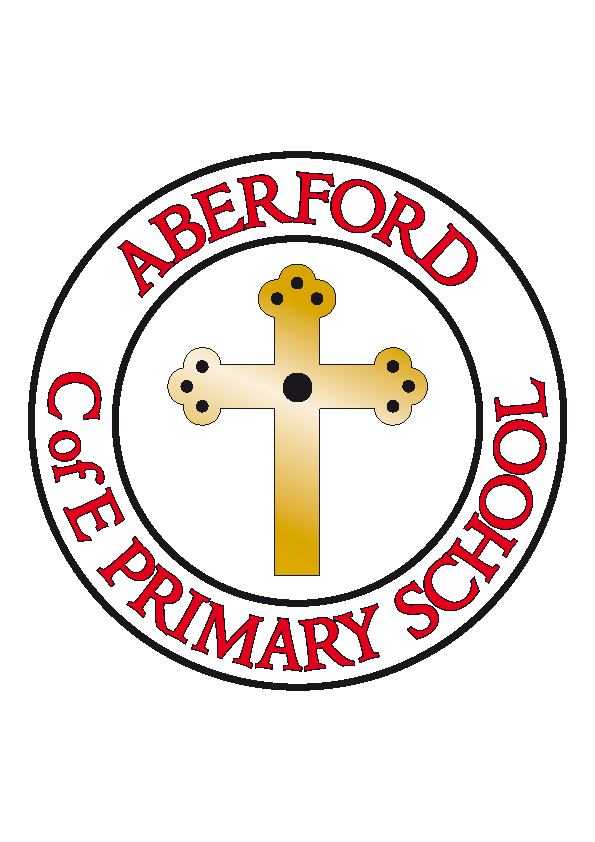 Aberford Church of England Primary SchoolSchool Lane, Aberford, Leeds, LS25 3BUTel: 0113 281 3302   Website: www.aberfordprimaryschool.co.uk Headteacher – Philippa BouldingTHE WEEK AHEAD: 	Diary for the week beginning 9th September 2019House Points (collected and reported by Kara & Millie L) This week’s winners are Lotherton with 84 house points  Aberford AchievementsSeth for being so helpful in class and for being kind to everyoneMikey for an amazing start to Year OneHarrison for a fantastic start to Year Three and a superb attitude to learningEbonnie for a wonderful first week in Class ThreeHayden for a brilliant start to Aberford Primary School and a superb Year Six attitudeCaleb for a fantastic start to Year Five and a wonderful attitude to learningWelcome Back!Welcome back to the start of the new academic year. We’ve had an exciting first week full of learning and look forward to working with you over the coming months.Sunbeams Cake SaleSunbeams will be holding a cake sale on the playground after school on Monday to help raise funds. We hope you will all help support our local pre-school.Guitar LessonsIf anyone in Year One to Six would like to start learning to play the guitar at school, please contact Roundhay Music on  0113 269 7754MONDAYAfter School Clubs will begin week beginning 16th September. A letter will be sent out on Monday with club detailsTUESDAY After School Clubs will begin week beginning 16th September. A letter will be sent out on Monday with club detailsWEDNESDAYAfter School Clubs will begin week beginning 16th September. A letter will be sent out on Monday with club detailsTHURSDAYAfter School Clubs will begin week beginning 16th September. A letter will be sent out on Monday with club detailsFRIDAYAfter School Clubs will begin week beginning 16th September. A letter will be sent out on Monday with club details